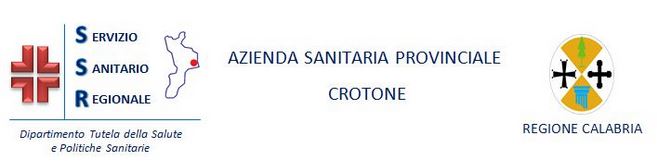 PROCEDURA TELEMATICA AI SENSI DELL’ART. 36, C. 6, DEL D.L.vo n. 50/2016 “RICHIESTA DI OFFERTA” (RDO) NELL’AMBITO DEL MEPA, PER L’AFFIDAMENTO DEL SERVIZIO DI GESTIONE E MANUTENZIONE DELL’INFRASTRUTTURA DI RETE E DI TUTTA LA STRUTTURA ICT IN USO PRESSO L’AZIENDA SANITARIA PROVINCIALE DI CROTONE.N. CIG: 6696798488DISCIPLINARE E CONDIZIONI PARTICOLARI DI RDO OGGETTO DELLA FORNITURA E BASE D’ASTAIl presente disciplinare ha per oggetto la realizzazione di tutti i processi in grado di permettere l’adeguata e completa informatizzazione del sistema sanitario dell’ASP di Crotone, attraverso l’affidamento per un periodo di n.1 anno del servizio di gestione e manutenzione della struttura ICT attualmente presente, in base alle modalità ed ai dettagli tecnici riportati all’interno del Capitolato Tecnico allegato al presente.  L’importo a base d’asta ammonta a €. 120.000,00 oltre IVA. Il prezzo indicato è inteso senza restrizioni di alcun tipo e comprensivo di tutte le spese generali e particolari. Nessuna ulteriore somma verrà erogata a favore della società aggiudicataria se non quella presentata in sede di gara ed accettata da questa Amministrazione come da modalità successivamente riportate.Il contratto può essere prorogato fino ad espletamento e conclusione delle procedure necessarie per l’individuazione del nuovo contraente ( art. 106, comma 11 del D.Lgs 50/2016). In tal caso il contraente è tenuto all’esecuzione delle prestazioni previste nel contratto agli stessi prezzi,  patti e condizioni.LUOGO DELLA FORNITURATutte le attività previste dal bando di gara dovranno essere realizzate presso i siti appartenenti  alla struttura dell’ASP di Crotone indicati all’interno del Capitolato Tecnico allegato al presente disciplinare.TIMBRO E FIRMA PER ACCETTAZIONE_____________________________________REQUISITI  DI  PARTECIPAZIONE Al fine di garantire la massima efficienza e prontezza nell’assolvimento di quanto richiesto dal presente disciplinare, poiché come specificato nel Capitolato tecnico al punto 5.1, la rete dell’ASP è costituita da 50 switch Allied Telesis, la società partecipante dovrà essere obbligatoriamente in possesso diretto della Certificazione Allied Telesis Professional (CAP), pena l’esclusione dal procedimento .NORMATIVA ANTICORRUZIONEAi sensi dell’art. 1, comma 17, della L. 190/2012, la ditta concorrente dovrà sottoscrivere in calce ed ogni sua pagina,  il Patto di Integrità’ allegato alla presente.Il Patto di integrità verrà richiamato dal contratto quale allegato allo stesso onde formarne parte integrante.Il contenuto del Patto di integrità e le relative sanzioni applicabili resteranno in vigore sino alla completa esecuzione del contratto. Ai sensi dell’art. 53, comma 16-ter, del Decreto Legislativo n. 165/2001 così come modificato dalla Legge n. 190/2012 il concorrente deve rendere apposita dichiarazione come da modello allegato alla presente.MODALITA’ DI PARTECIPAZIONE E PRESENTAZIONE DELLE OFFERTELe ditte partecipanti dovranno allegare alla RDO la seguente documentazione:DOCUMENTAZIONE AMMINISTRATIVAIl presente disciplinare, controfirmato e timbrato in ogni pagina per accettazione dal Legale Rappresentante della ditta o proprio delegato;Capitolato Tecnico controfirmato e timbrato in ogni pagina per accettazione dal Legale Rappresentante della ditta o proprio delegato;Certificazione Allied Telesis Professional (CAP);Impegno di sottoscrizione polizza definitiva in caso di aggiudicazione come per legge.Modello sottoscritto in calce ed in ogni sua pagina del Patto di Integrità, ex art. 1, comma 17, Legge 190/2012;Modello compilato e sottoscritto ex art. 53, comma 16-ter, D.Lgs. 165/2001;TIMBRO E FIRMA PER ACCETTAZIONE                                    _____________________________________DOCUMENTAZIONE OFFERTA TECNICACertificazioni specifiche in relazione ai servizi richiesti: costituiscono titolo preferenziale, considerata l’importanza che questa Amministrazione dà alla qualità del Servizio di rete, la Certificazione Certified Allied Telesis Expert-Quality of Services CAE-QoS ed ulteriori certificazioni Allied Telesis Professional CAP;Certificazioni  che attestino di aver svolto Servizi di gestione e manutenzione di infrastrutture di rete simili a quelli oggetto della gara;Qualifiche, esperienze e formazione del personale proposto per l’erogazione delle attività richieste.MODALITA’ DI AGGIUDICAZIONEL’aggiudicazione avverrà ai sensi dell’art. 95, comma 2 del D.Lgs 50/2016, a favore della ditta che avrà presentato l’offerta economicamente più vantaggiosa. Per la determinazione del punteggio verrà nominata la Commissione giudicatrice che valuterà le offerte sulla base degli elementi di cui alla seguente griglia:QUALITA’  MAX  punti 60Il punteggio assegnato dalla Commissione giudicatrice verrà inserito al Sistema manualmente.Le offerte tecniche che otterranno una valutazione inferiore a punti 36 su 60 verranno considerate non compatibili con le esigenze dell’Amministrazione e non saranno ammesse alla successiva apertura dell’offerta economica.                                                                                     TIMBRO E FIRMA PER ACCETTAZIONE                                                                                   _______________________________________PREZZO  MAX punti 40 Il prezzo dovrà essere indicato al netto dell’IVA. Il punteggio economico verrà attribuito all’offerta economica totale calcolata automaticamente dal Sistema applicando la formula non lineare a proporzionalità inversa interdipendente.L’Azienda si riserva la facoltà di procedere all’aggiudicazione anche in presenza di una sola offerta valida, qualora rispecchi i criteri indicati nel presente disciplinare.In caso di ex-aequo tra due o più offerte, l’Amministrazione procederà a richiedere offerta di ribasso ed in caso di mancata offerta di ribasso o ulteriore parità si procederà a sorteggio.DIVIETO DI SUBAPPALTOE’ espressamente vietata qualunque forma di subappalto riguardante ogni punto previsto dal presente disciplinare. RISOLUZIONE DEL CONTRATTO E RECESSO UNILATERALESalvo le norme del codice civile in materia di risoluzione per inadempimento, risultano cause ulteriori di risoluzione e recesso unilaterale del contratto i seguenti punti:Inosservanza delle leggi, dei regolamenti e di tutto quanto previsto dal presente bando;Motivazioni di pubblico interesse;Grave inadempienza dovuta a mancata, ritardata o insufficiente esecuzione delle prestazioni;Mancanza o eventuale perdita delle condizioni previste dall’art.80 del D.Lgs. n.50/2016 ;-  LUOGO ED ORARIO DELLE PRESTAZIONIAl fine di assicurare il corretto svolgimento di tutte le attività oggetto dell’appalto, una maggiore qualità dei servizi offerti ed un adeguato Know-how, il fornitore dovrà garantire, per la durata di anni uno , la presenza costante on-site di almeno due tecnici specializzati in possesso di esperienza sistemistica Senior di rete, hardware e software. I tecnici dovranno dare la propria disponibilità ad intervenire presso tutte le sedi dell’ASP di Crotone. Dovrà, inoltre, essere garantita dal fornitore una attività di manutenzione H24, 7 giorni su 7, in caso di guasto dovrà essere assicurato l’intervento di un tecnico specializzato di SLA entro ore due dalla segnalazione.Le attività dovranno essere svolte in concomitanza con l’orario lavorativo dell’ASP.                                 TIMBRO E FIRMA PER ACCETTAZIONE                                    			                    _______________________________________ MODALITA’ DI PRESENTAZIONE DELLE FATTURE E PAGAMENTILe fatture dovranno essere inviate tramite posta elettronica al seguente codice univoco: ACIZEO.Il pagamento avverrà con canoni mensili posticipati pari ad 1/12 dell’importo di aggiudicazione. TRACCIABILITA’ DEI FLUSSI FINANZIARILa Ditta aggiudicatrice  si obbliga ad adempiere a quanto disposto dall’art. 3 della legge n. 136/2010 “Tracciabilità flussi finanziari”, mediante apertura di  conto corrente bancario o postale, dedicato ai movimenti finanziari relativi alle commesse pubbliche, ovvero con altri strumenti di pagamento idonei a consentire la tracciabilità delle operazioni, comunicando alla Amministrazione, ai sensi del suddetto articolo, comma 7, gli estremi identificativi del conto corrente dedicato entro sette giorni dalla sua accensione, nonché, nello stesso termine, le generalità ed il codice fiscale delle persone delegate ad operare su di esso. Il mancato adempimento di tutto quanto previsto dalla richiamata norma comporterà la risoluzione di diritto del contratto stipulato, ai sensi dell’art. 1456 del C.C., senza necessità di costituzione in mora.  TRATTAMENTO DEI DATI PERSONALII dati riguardanti ciascun partecipante durante il procedimento di gara verranno raccolti, acquisiti e trattati nel rispetto del Codice della Privacy - Testo unico sulla Privacy della Repubblica italiana D.Lgs. n. 196/2003.  NORMATIVE DI RIFERIMENTOPer tutto quanto non espressamente indicato nel presente documento, si rinvia alla documentazione relativa alla disciplina del Mercato Elettronico, nonché alle norme vigenti o sopravvenienti in materia di pubbliche forniture e servizi, alle disposizioni del Codice Civile e le altre disposizioni di legge in vigore.CONTROVERSIEPer qualsiasi eventuale controversia riscontrabile in esecuzione della procedura di gara sarà competente il Foro di Crotone.Il Responsabile Unico del ProcedimentoDott. Giancarlo Pizzuti_________________________________                                                                                      TIMBRO E FIRMA PER ACCETTAZIONE					                            ________________________________________					                                     IL LEGALE RAPPRESENTANTE Griglia di valutazione dell’offerta tecnica – PUNTI 60Punteggioa) Certificazioni specifiche in relazione ai servizi richiesti	ed alle esigenze dell’Amministrazione per come indicato al punto 1 della “Documentazione Offerta Tecnica” .Minimo 0Max 30b)Certificazioni  che attestino di aver svolto Servizi di gestione e manutenzione di infrastrutture di rete simili a quelli oggetto della gara.Minimo 0Max 15c) Qualifiche, esperienze e formazione del personale proposto per l’erogazione delle attività richieste.Minimo 0Max 15